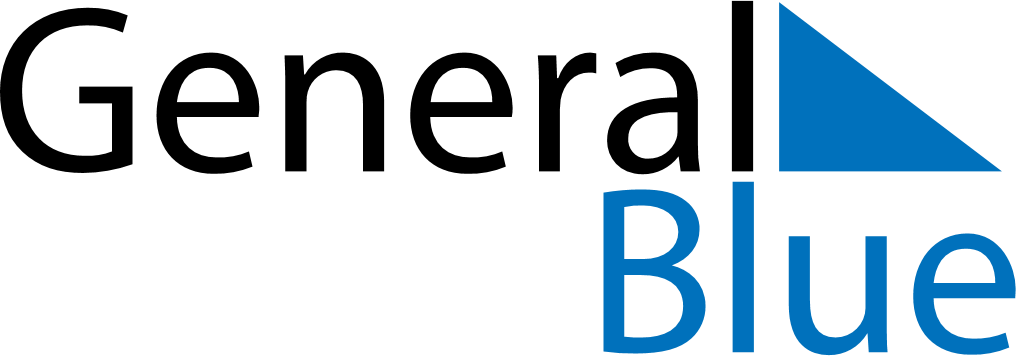 May 2091May 2091May 2091May 2091May 2091SundayMondayTuesdayWednesdayThursdayFridaySaturday12345678910111213141516171819202122232425262728293031